WELCOME to our Carols & Christingle Service in aid of the St Andrew’s & The Children’s Society Partnership, helping to look after many vulnerable children.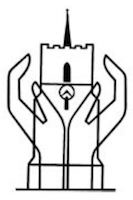 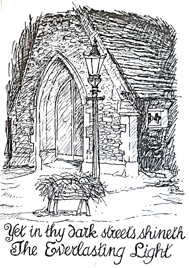 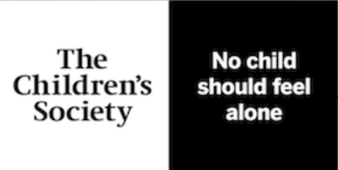 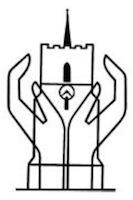 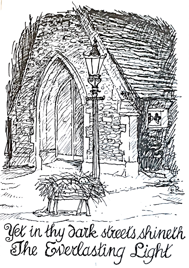 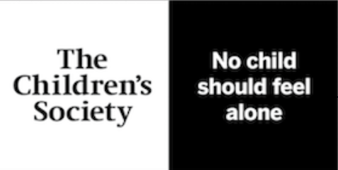 Silent Night - led by Harry, Mary and Bobby CoatesSilent Night, Holy Night,
All is calm, all is bright
Round yon virgin, mother and child
Holy infant, tender and mild
Sleep in heavenly peace,
Sleep in heavenly peace.Silent night, Holy night
Son of God, love's pure light
Radiant beams from thy holy face
With the dawn of redeeming grace,
Jesus, Lord at thy birth
Jesus, Lord at thy birth.Silent night, Holy night
Shepherds quake, at the sight
Glories stream from heaven above
Heavenly, hosts sing Hallelujah.
Christ the Saviour is born,
Christ the Saviour is bornChristingle Making – led by The Rt Revd Stephen Conway, Bishop of Ely: www.elydiocese.orgFor instructions on making your own Christingle, please see our activities sheet on www.standrewstapleford.org/onlineservicesThe first Christmas – read by Sue BrownAway in a manger -led by Harry, Mary and Bobby CoatesAway in a manger, no crib for a bed,
the little Lord Jesus laid down his sweet head.
The stars in the bright sky looked down where he lay, 
the little Lord Jesus asleep on the hay.The cattle are lowing, the baby awakes, 
but little Lord Jesus no crying he makes.I love thee, Lord Jesus! Look down from the sky,
and stay by my side until morning is nigh.Be near me, Lord Jesus; I ask thee to stay 
close by me for ever, and love me, I pray. 
Bless all the dear children in thy tender care, 
and fit us for heaven, to live with thee there.Talk – by the Revd Clare CoatesHark! The Herald Angels - led by the Choir
Hark! The herald angels sing
glory to the new-born King;
peace on earth and mercy mild,
God and sinners reconciled.
Joyful, all ye nations rise,
join the triumph of the skies;
with the angelic host proclaim,
Christ is born in BethlehemHark the herald angels sing
Glory to the new-born King.Christ, by highest heaven adored,
Christ, the everlasting Lord,
late in time behold him come
offspring of a Virgin’s womb!
Veiled in flesh the Godhead see,
hail the incarnate Deity!
Pleased as man with man to dwell,
Jesus our Emmanuel:Hail the heaven-born Prince of peace!
Hail the Son of righteousness! 
Light and life to all he brings,
risen with healing in his wings; 
mild, he lays his glory by,
born that man no more may die,
born to raise the sons of earth,
born to give them second birth:If you would like to you can support St Andrew’s Children’s Society Partnership by text. You can text CHILDSOC 6 to 70085 to donate £6 (this costs £6 plus a standard rate message) or choose your own amount.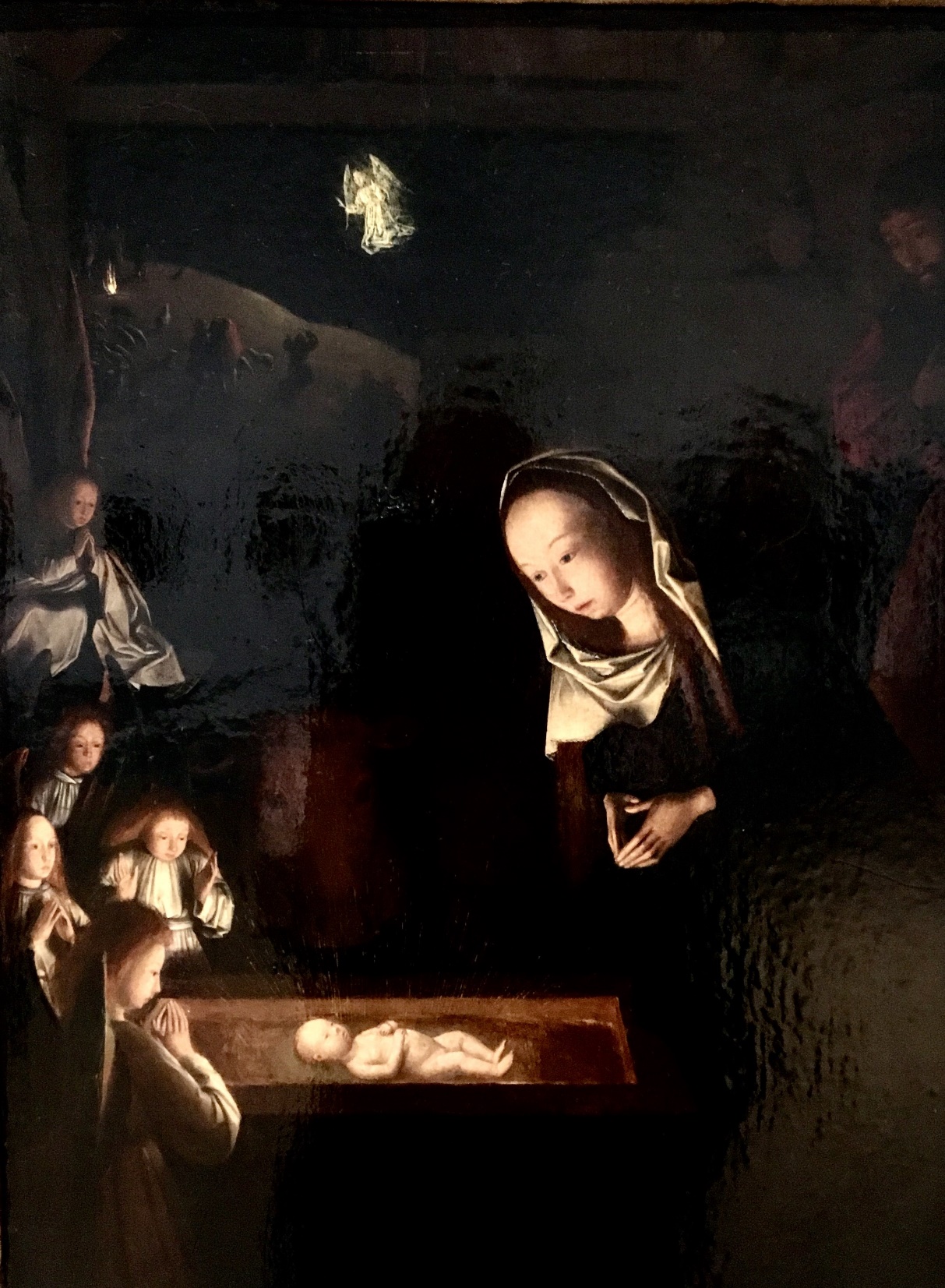 St AndrewS T A P L E F O R D